Votre donPour faire un donPar internet www.catholique-lepuy.fr/don/projets-et-chantiers-du-diocese/Par Chèque à l’ordre : EP Bas-en-Basset /BeauzacSi vous souhaitez un reçu fiscal, merci d’indiquer vos coordonnées._________________________________________________________________________________________________________Bénéficiez d'une réduction d'impôts pour votre don.
Si vous êtes imposable, vous bénéficiez d'une réduction d'impôt sur le revenu égale à 66% du montant de votre don, dans la limite de 20 % de votre revenu imposable.
Exemple :
Votre don / Coût réel30 € / 10 €50 € / 17 €100 € / 34 €200 € / 68 €500€ / 170 €Autres :……………ORATOIRE 
de la maison paroissiale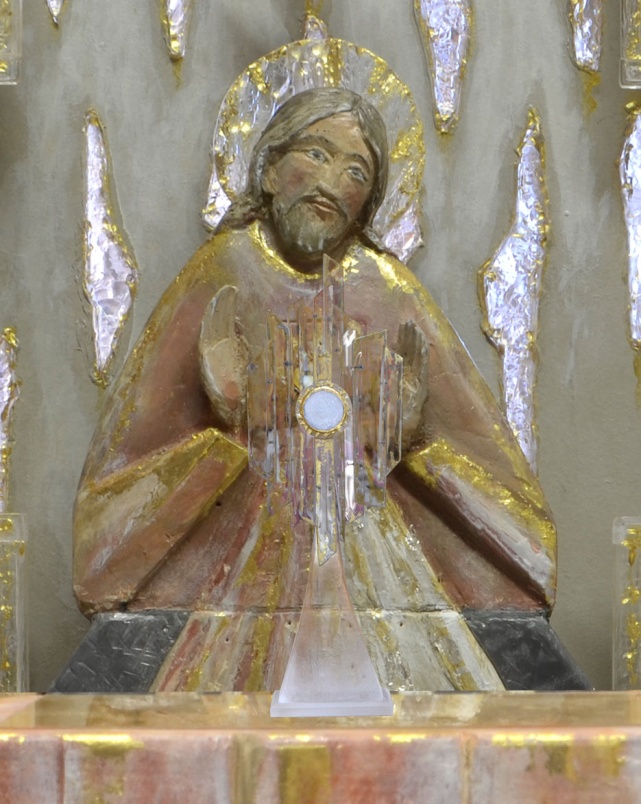 Il servira pour les messes en semaine, l’adoration, 
le catéchisme, et les rencontres paroissialesUne nouvelle salle 
pour l’ensemble paroissial de Bas, Beauzac, Malvalette et ValprivasL’ensemble paroissial ne disposait pas de salles pour nous réunir et développer nos activités.Nous avons décidé d’acquérir des locaux dans un projet immobilier réalisé en face de l’église de Bas en Basset.Situé en rez-de-chaussée, cet espace pourra accueillir une grande pièce de convivialité, un oratoire et des salles de réunion.Pour réaliser ce projet, nous avons besoin de votre soutien financier.De plus, votre don vous permettra de bénéficier d’une réduction d’impôt de 66% du montant de votre versement.Le père Samuel Grangeon
et son conseil économique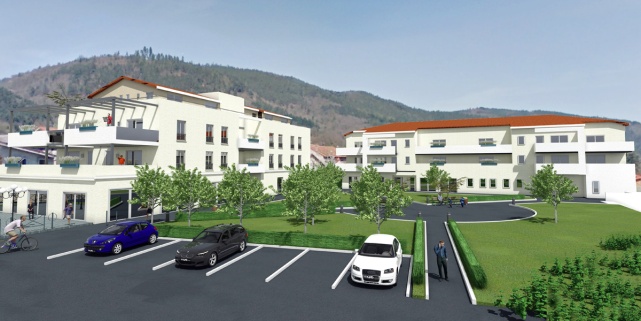 Description du projet de l’oratoire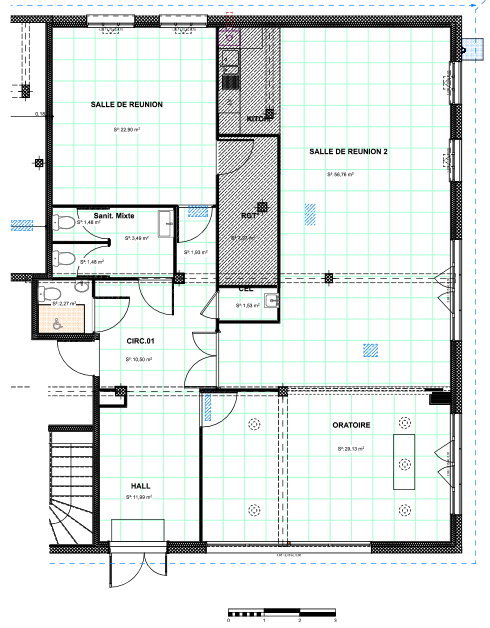 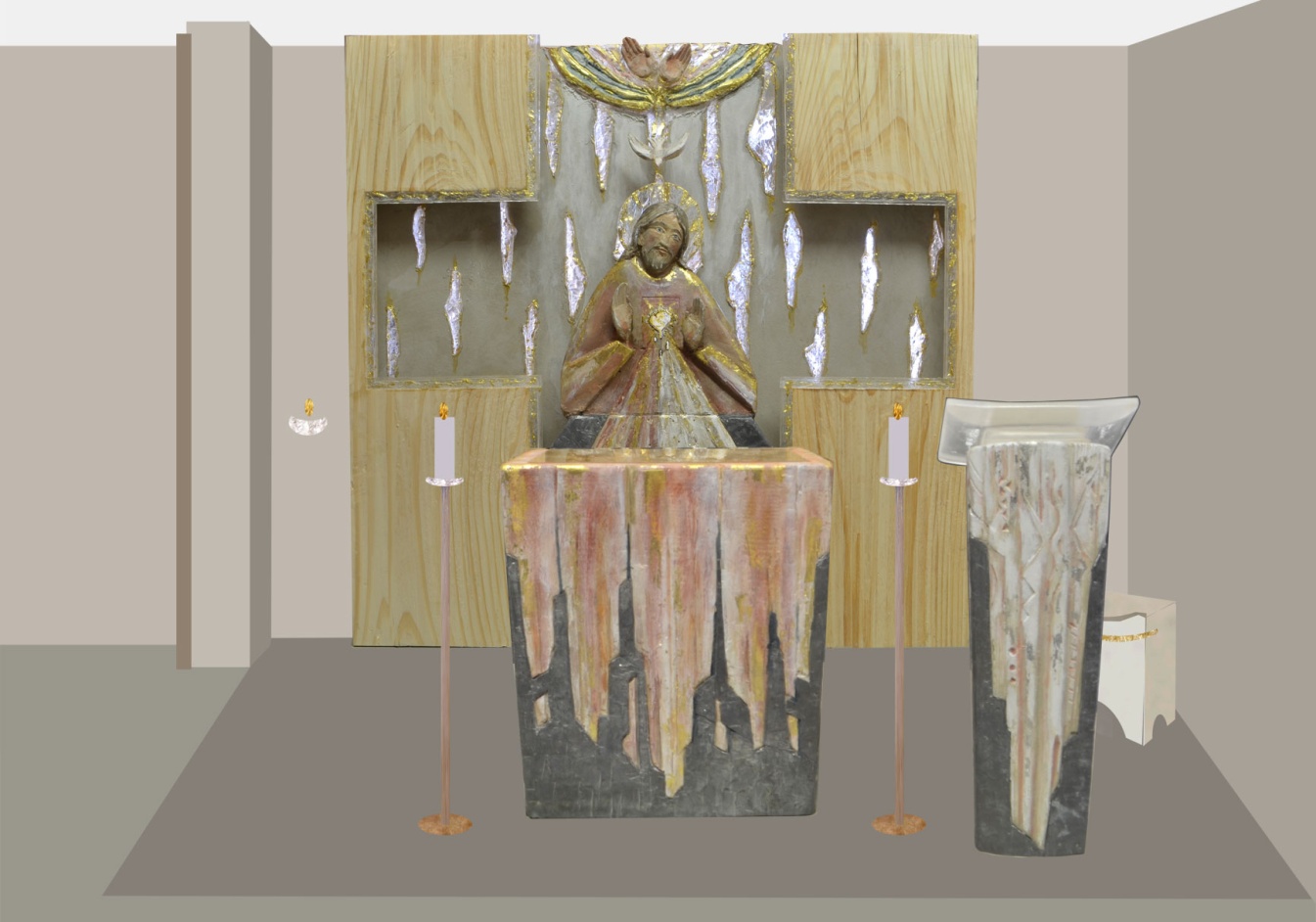 Il sera composé d’un retable situé au fond avec un tabernacle intégré, d’un autel, d’un ambon, chandelier d’autel, siège de célébrant et ostensoir pour l’adoration. L’ensemble du retable et du mobilier liturgique est basé sur le thème du Cœur de JésusLa création de l’oratoire est commandée à un artiste en art sacré de notre département Stéphane Morit.Le devis pour l’ensemble du mobilier liturgique de l’oratoire est de 26012€Plan des salles paroissialesPhotos réalisées en septembre 2020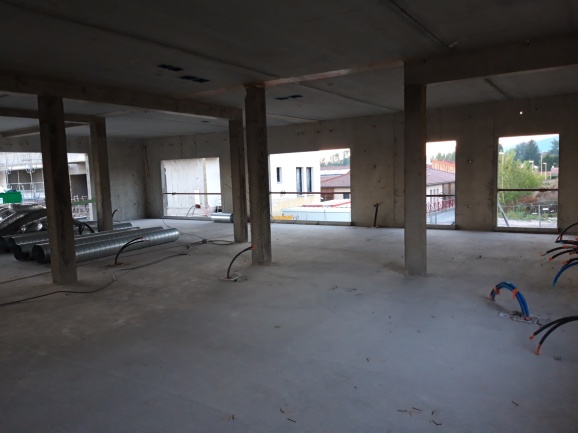 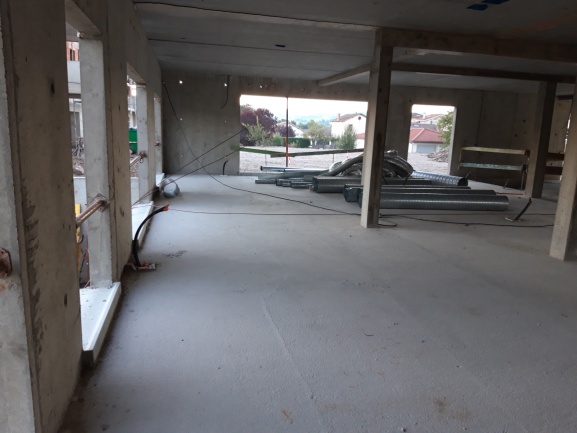 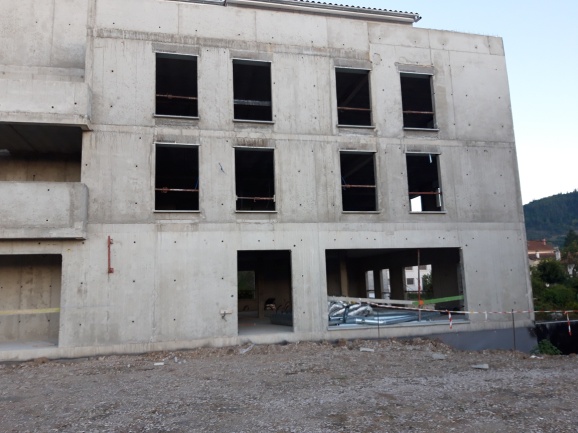 Le prix d’achat des salles paroissiales est de 260000€Reçu Fiscal :Oui, je désire recevoir un reçu fiscal suite à mon don.